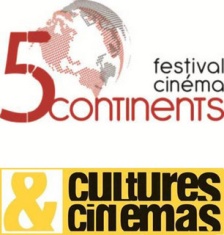 COMPTE RENDU ASSEMBLEE GENERALE 20161. Présence : le quorum est atteint  2. Composition du Bureau de l'AG : 	- Président de séance : Michel FRERE 	- Secrétaire : Hervé LE SOURD 	- Hervé GRANSART3. Mot de bienvenue par le Président de Cultures & Cinémas Cette année l’Assemblée Générale revêt un aspect particulier du fait qu’elle se tient en début d’année alors qu’antérieurement elle se tenait en septembre. Ceci vient du fait que si la décision en ait retenu en AG, l’exercice C&C se déroulera dorénavant du 1er janvier au 31 décembre. 4. Ordre du Jour - Annexe 1 Résolution N°1 : l'ordre du jour est approuvé5. Adhérents de Cultures & CinémasC&C  compte  126 adhérents actuellement à jour de leur cotisation mais  25 sont en instance de renouvellement. En 2016 nous avons constater quelques nouvelles adhésions (5) - Toutefois l'objectif 2017 est d'atteindre le chiffre de 200 adhésions. Ses adhésions se répartissent dans tout le Pays de GEX avec principalement Ferney Voltaire - Prevessin et Ornex. 6. Rapport d'activités 2014- 2015 	6.1. Activités Hors F5C	6.1.1. Projections -débats C&C a réalisé quatre  projection-débats : - « Pétain » dans le cadre de la Saison Voltaire dont le  thème était « Il était une fois une histoire » - Conférence de Marc Ferro sur le thème « Histoire et Cinéma » suivie d’une projection -débat. Projection au Théâtre du Chatelard - « Même pas peur » dans le cadre des actions de sensibilisation pour la tolérance. Projection au cinéma Voltaire en présence du Producteur Stéphane Cheval- « Le Kid de Cincinnati » dans le cadre de la Saison Voltaire dont le thème était  « le jeu ». Projection -débat en présence de Daniel Riolo spécialiste et animateur de l’émission « Poker » sur RMC Info. Projection faite au Théâtre Chatelard - « Umrika » film présenté en annonce du F5C 2016 avec un buffet indien. Projection au Cinéma Voltaire. Nous n’avons pas pu organiser une projection – débat sur le thème des Jeux olympiques avec une projection du film « JO de Mexico 68 » en présence de Roger Bambuck (qui avait donné son accord) car le film n’existait pas en version FR et qu’il aurait fallu le sous-titrer. Nous avions aussi l’intention de faire venir une des trois actrices suivantes : Jeanne Moreau, Marina Vlady  et Annie Dupérey pour nous parler du « Jeu » comparé de l’actrice au Cinéma, à la Télévision et au Théâtre. La dernière n’a pas répondu et les deux premières n’étaient pas disponibles  (mais les contacts ont été pris pour plus tard).	6.1.2. Café CinémaC&C a animé 8 cafés cinéma en 2015-2016. Cette année le thème choisi  par C&C : « Les grandes actrices et acteurs du Cinéma français »-	Jean Gabin -	Jeanne Moreau -	Bourvil -	Arletty-	Jean Marais -	Simone Signoret-	Louis de Funès avec un très gros travail de Mr et Mme Lasseur. Et dans le cadre des activités de la Médiathèque de Divonne, nous avons fait un café cinéma sur le thème du Genre au cinéma : « l’animation ». 	6.1.3. Partenariats a) Mnémosis Cette année pas d’animations en raison d’une réorganisation au sein de l’animation des ateliers Mnémosis b) Plume et Bémol C&C a animé des Rencontres Cinéma- Passion (1/mois). Ces rencontres furent l'occasion de discuter des films vus dans le mois et de sélectionner ceux à voir le mois suivant. Parfois enflammées ces rencontres se déroulent une fois par mois à la Médiathèque de St Genis Pouilly à 20h15. c) Partenariat Radio Zone C&C a participé et prêté son matériel de projection (son et image) pour un film présenté par Radio Zones sur le thème de  de la Nouvelle Calédonie : « Tout ne se fait pas au ciel ». Projection au Théâtre du Chatelard. d) Théâtre Châtelard C&C a participé au débat sur deux films ayant pour sujet les génocides : -	« L’image manquante » sur le génocide cambodgien -	« Le fils de l’épicier » sur le génocide arménien 	6.1.4. Projection seniorCultures Cinémas a poursuivi ses projections aux "Berges du Lion" à raison d'un film par mois sauf les quatre mois d'été 	6.1.5. Ciné Lycée - Collège - PrimaireCultures & Cinémas a projeté quatre films et animé des séances de cinéma au lycée international. Ces activités ont fait l'objet d'une convention signée par le Proviseur et le Directeur de C&C. Par ailleurs C&C a participé activement aux activités périscolaires à l’école primaire de Sauverny	6.1.6. Participation aux activités Municipales FV- Forum des associations 2016- Rassemblement autos et motos de collection 	6.1.7. Participation à Radio Mad Cultures & Cinémas a participé aux émissions de Radio Mad avec le projet « Ciné Mad ». En fait il s’agissait d’enregistrer, de monter et de diffuser les « Rencontres Ciné Passion » évoquées plus haut. Toutefois nous avons arrêté au bout des deux premières diffusions car le lieu d’enregistrement ne convenait pas (trop d’échos)	6.1.8. Communication a) Site Deux sites sont accessibles : - F5C : www.festival5continents.org (mis à jour a/c de mars) - C&C : www.cetc.fr (mis à jour quotidiennement) - Fréquentation moyenne : 130 /jour - 170 000 consultations depuis sa création en septembre 2011. b) Lettre "Sortir du jeudi au jeudi"Cette lettre récapitule : - événements C&C à venir- événements cinéma de la semaine : Soties cinéma sur les écrans nationaux de la semaine - les films à l'affiche la semaine dans les salles de l'Arc Lémanique - expositions dans le pays de Gex et chez nos voisins suisses- événements culturels dans le Pays de Gex jour par jour et lieu par lieu Cette lettre est transmise actuellement à 1800 internautes.6.2. F5C 2016- 12 jours non-stop- 7 lieux de diffusion– Ferney-Voltaire, Bellegarde, Gex, Genève-Grütli, Genève Fonction Cinéma, Saint-Genis-Pouilly, Versoix (à noter que Fort l’Ecluse et Esplanade n’ont pas participé en 2016)- 1 Village du Monde, Exposition photo, musique - Travail peintre en direct  - Buffet et Bar  Conférence et débat- 6 778 spectateurs  (contre 5 700 en 2015)- 3 soirées VIP, où les sponsors convient leurs invités, clients à une soirée festive avec buffet et projection d’un film en avant-première en présence du réalisateur- 5 associations du Pays de Gex, partenaires historiques du festival, qui proposent un film et un débat en lien avec leur action- 55 films provenant des 5 continents en 72 projections- 40 invités sur 12 jours en 2016- 3 nouveaux Partenariats : 	TV5 Monde,	The Right Livelihood Award Fundation	Egalité des Droits Femmes-Hommes7. Rapport financier 2015- 2016Présentation du bilan financier 2015 - 2016 Par ailleurs il a été présenté ce que vaut C&C au 31 août 2016	Rapport des vérificateurs aux comptes- Accès à l'ensemble des comptes - Comptabilité correctement tenue (transparence)- Nécessité de : 	* Signature des pièces justificatives par Président  	* Fourniture des pièces justificatives au Trésorier au fur et à mesure des engagements Quitus au Bureau Les contrôleurs aux comptes proposent d'accorder le quitus au Bureau de Cultures & Cinémas Résolution 1 : Le quitus est accordé au Bureau de Cultures & Cinémas Pour cadrer avec le calendrier budgétaire et celui des activités de la Municipalité de Ferney- Voltaire et des Collectivités Locales, il est proposé de caler le calendrier de C&C de 1er janvier au 31 décembre.Résolution 2 : L’exercice C&C est fixé du 1er janvier au 31 décembre 8. Projet d'activités C&C 2017 8.1. Activités Hors F5C	8.1.1. Projections -débats C&C assurera la partie cinéma de la Saison Voltaire 2017 dont le thème est "L’Orient". C&C s'est engagé a organisé quatre projections.  Il est prévu :  une projection-débat en février - une en mars - une en octobre et une en novembre 2017. Un film annonce du Festival 2017 sera projeté en avril. 	8.1.2. Café CinémaLe principal animateur de ces conférences n’étant plus en activité, le poste est en sommeil. 	8.1.3. Partenariats a) Mnémosis  : Ateliers mémoire et  Détection des troubles de la Mémoire _ Responsable : Michel Frèreb) Festivals  : participation aux festivals FILMAR - FIFOGd) Plume et Bémol : l’atelier Ciné- Passion ne sera plus animé par C&C 	8.1.4. Projection senior : En sommeil 	8.1.5. Ciné Lycée - Collège - PrimaireCultures & Cinémas poursuivra son cycle de travail avec le Lycée et le Collège - Programmation en cours 	8.1.6. Ciné Chez soi Initiée en mai 2015, cette activité permet de profiter du savoir-faire de C&C et de sa médiathèque pour inviter des amis C&C à la projection d'un film que l'on apprécie que l'on veut faire partager à domicile. Le principe : - choisir un film sur la liste de la médiathèque - lancer une invitation (avec ses coordonnées - le titre du film - le nombre de personnes invitées  - le lieu, la date et l'heure) via C&C (Michel Frere) qui transmettra l'invitation sur son réseau - préparer l'accueil le jour J de C&C (qui viendra avec son matériel ou qui prêtera le matériel de projection) et des invités (repas canadien) 	8.1.7. Ciné MontagneActivité en sommeil étant donné la fermeture du Refuge de la Loge	8.1.8. Participation aux activités Municipales FV : - Forum des associations - Fête à Voltaire - Activités citoyennes 	8.1.9. Communication a) Site  :Idem 2016b) Lettre "Sortir du jeudi au jeudi" : idem 20168.2. F5C 2016Le directeur du Festival fait part des nouveautés du F5C 2017 : -Effort vers la Suisse 	* Nouveaux lieux de projections en Suisse	* Recherche de financement en Suisse - Poursuite d'une programmation inédite et invitation des intervenants - Idées originales pour la décoration et l'animation du village. 9. Budget prévisionnel C&C 9.2. Budget prévisionnel F5C 2017Résolution 3 : les budgets prévisionnels sont adoptés10. Montant des cotisations Le montant des cotisations de l'exercice précédent est conservé : - adhérent (+25 ans ) : 15 € (membre actif) - 30 € (membre bienfaiteur) - association : 30 €- jeunes (- 25 ans) : 5€ Résolution 4 : Le montant des cotisations est adopté 11. Conseil d'adminstration Après le départ de 4 membres du conseil : - Michel Frere (Fin de mandat) - Bernard Compoint (Fin de mandat) - Dominique Bariguian (Démission) - Luc Corneloup (Démission) Le nouveau conseil d'administration est soumis au vote : - Hervé Gransart - Hervé Le Sourd - Blandine Lagondet (nouveau membre)  - Catherine Duran Le Peuch - Patricia Phillipe  - Joel Servien - Stella de Barros - Michele Luttmann  (nouveau membre)  - Jean Pierre Herrera  (nouveau membre)  Résolution 5 : Le nouveau Conseil d'administration de C&C est élu12. Conclusion par le Président de Cultures & Cinémas Remerciements à tous les adhérents qui soutiennent l'association, aux bénévoles qui participent au Festival et plus particulièrement à Michel Frère qui a assuré  pendant plusieurs années de multiples tâches au sein de C&C BILAN EXERCICE 1er septembre 2015 - 31 août 2016BILAN EXERCICE 1er septembre 2015 - 31 août 2016BILAN EXERCICE 1er septembre 2015 - 31 août 2016BILAN EXERCICE 1er septembre 2015 - 31 août 2016BILAN EXERCICE 1er septembre 2015 - 31 août 2016BILAN EXERCICE 1er septembre 2015 - 31 août 2016ACTIFACTIF€PASSIF€Actif immobiliséActif immobiliséActif immobiliséCapitaux propresCapitaux propres20. Immobilisations incorporelles20. Immobilisations incorporelles0,0010. Fonds propres et réserves0,00- Frais d'établissement- Frais d'établissement0,00- Fonds propres sans droit de reprise0,00- Frais de développement- Frais de développement0,00- Fonds propres avec droit de reprise0,00- Droit au bail- Droit au bail0,0011. Eléments en instance d'affectation2785,00- Autres immobilisations- Autres immobilisations0,00- 111 Report Exercice C&C 152053,0021. Immobilisations corporelles21. Immobilisations corporelles7920,00- 112 Report Exercice F5C 15732,00- Terrains- Terrains0,0012. Résultat net de l'exercice 20150,00- Aménagements- Aménagements0,00- 121 Résultat C&C258,11- Constructions- Constructions0,00- 122 Résultat F5C3235,00- 211 Matériel et outillage- 211 Matériel et outillage6286,0013. Investissements 0,00- 212 DVD et logiciels- 212 DVD et logiciels1634,00Total capitaux propres2785,0023. Immobilisations en cours23. Immobilisations en cours0,0027. Autres immobilisations financières27. Autres immobilisations financières0,00ProvisionsProvisions- Prêts- Prêts0,0014. Provisions réglementées0,00- Dépôts et cautionnements versés- Dépôts et cautionnements versés0,0015. Provisions pour risques et charges4500,00- Autres créances immobilisées- Autres créances immobilisées0,00- Section jeunes 0,0029. Provisions pour dépréciation29. Provisions pour dépréciation4500,00- Provisions pour charges0,00Total actif immobiliséTotal actif immobilisé12420,00- Autres provisions4500,00Total provisions4500,00Actif circulantActif circulantActif circulant3.   Stocks et en-cours0,000,00DettesDettes- Stocks boissons - divers125,00125,0016. Emprunts et dettes assimilées0,00- En-cours0,000,00- Emprunts auprès des banques0,00- Autres approvisionnements0,000,00- Dépôts et cautionnements reçus0,004.   Comptes de tiers63435,0063435,00- Participation des salariés0,00- 41 Activités C&C5418,005418,00- Autres emprunts et dettes0,00- 42 Activités F5C54091,0054091,0017. Dettes sur participations0,00- 43 Fonctionnement (*) 3926,003926,00Total dettes0,005.   Comptes financiers5866,005866,00- 51 Banque C&C 2188,002188,00AutresAutres- 52 Banques F5C3306,003306,0018. Comptes de liaison42036,00- 53 Caisse181,00181,00- 181 _ Cotisations et don2234,00- 54 Livret F5C 191,00191,00- 182 _ Buvette1162,006.   Dettes F5C - 183_ Annonceur2952,00Total actif circulant69301,0069301,00- 184 _ Billets - Conférences 20617,00 - 185 _ Sponsor 15071,0019. Subventions32400,00Total autres74436,00TOTAL ACTIF81721.0081721.00TOTAL PASSIF81721,00VALEUR DE C&C au 31 aout 2016VALEUR DE C&C au 31 aout 2016Compte bancaire C&C (Hors F5C 2 074,39 €Compte bancaire F5C 2 579,91 €Caisse liquide (C&C +F5C) 268,76 €Livret F5C 181,00 €Matériels 6 121,25 €Logiciels et Dvds1 634,00 €Stocks (boissons 125,00 €TOTAL12 984,31 €COMPTE DE RESULTAT C&C (Hors F5C)  2015 - 2016COMPTE DE RESULTAT C&C (Hors F5C)  2015 - 2016COMPTE DE RESULTAT C&C (Hors F5C)  2015 - 2016COMPTE DE RESULTAT C&C (Hors F5C)  2015 - 2016Charge MontantsProduits et Ressources Montants I. Fonctionnement 906,44 €I.Subvention 2 900,00 €Matériel de bureau 201,43 €Mairie FV Subvention 20151 700,00 €Frais bancaires 56,89 €Mairie subvention exceptionelle Ferro 1 000,00 €Assurances 370,00 €Fête à Voltaire 200,00 €Vie de l'association - AG203,15 €Timbres 74,97 €II. Activités 5 417,91 €II. Participation C&C 560,00 €Proj -débats "Les adieux à la reine"211,00 €Proj-débats "Pétain"1 467,20 €Conférences 560,00 €Proj-débats "Même pas peur"273,60 €Proj-débats Kid de Cincinnati"1 123,83 €Proj-débats "Umrika" 539,48 €III. Entrées 2 076,83 €Médiathèque "Ciné Chez Soi" 59,87 €Ady Gazy 2015109,21Festival 1 742,93 €Festival 1 967,62 €III. Communications 126,35 €IV. Adhésions 2 214,00 €IV. Investissements 1 042,02 €TOTAL DES CHARGES 7 492,72 €TOTAL DES RESSOURCES7 750,83 €Balance Exercice C&C Hors F5C  2015-2016258,11 €Comptes de résultats F5C 2016Comptes de résultats F5C 2016Comptes de résultats F5C 2016DEPENSES RECETTESVillage du monde 12 533,00 €Dons 120,00 €Locations tentes 6 000,00 €Sécurité tentes2 871,00 €Annonceurs 2 145,00 €Brunch et Buffet 2 921,00 €Bar 1 403,00 €Bar1 162,00 €Décoration 908,00 €Animation1 300,00 €Communication 11 026,00 €Sponsors 15 071,00 €Publicité10 522,00 €Soirée VIP804,00 €Frais intervenants 16 045,00 €Subvention 29 500,00 €Transport8 499,00 €Hébrergement 5 481,00 €Repas Jury+ Interv.1 296,00 €Participation 9 436,00 €Indemnité Conf.769,00 €Fonctionnement 3 020,00 €Bureautique 255,30 €Entrées 2 912,00 €Tel et Internet2 171,00 €Frais Bancaires 287,00 €Progéliance 245,00 €La poste 62,00 €Préparation 10 987,00 €Management 10 316,00 €Manag. Essence 801,00 €Manag. Repas666,00 €Manag. Liquide575,00 €Manag. Carrefour7,30 €Manag. Hôtel110,57 €Manag.Contrat7 971,00 €Manag.Autoroute157,00 €Manag.Parking 24,00 €Participation aux festivalsParticipation aux festivals671,00 €Séances spéciales 1 500,00 €Jury et récompenses Jury et récompenses 500,00 €Amortissement 1 500,00 €Sous Total 57 111,00 €60 346,00 €Balance F5C 20163 235,00 €CHARGESMontant PRODUITSMontant I. Charges directes affectées à l'action I. Ressources directes affectées à l'action 60_ Achat - Frais de Projection19 000,00Entrées cinéma 23 500,00Ville Ornex2 100,00Versoix400,00Achats matière première et fournitures 1 500,00Bar1 500,00Autres fournitures décoration 1 000,0060_Achats21 500,0074 _ Subvention d'exploitation 27 500,00Location Structures - Tentes 6 000,00Assurance  - NIL Assurance C&C Rhone - Alpes (7000)5 000,00Gardiennage technique 2 870,00Animation Conseil Général de l'Ain (10000)6 000,00Ciné ConcertMusicien 800,00Conférencier 800,00Pays de Gex (15000)9 000,00Cabine Harcourt (4000)Intervenant Magicien - Journée Ornex1 500,00Intervenant Magicien - Festival (2000)Intervenants (réal pol ville avec transp + herberg)3 200,00Rajpoute (fournira des repas le soir)500,0061 _ Services extérieurs 15 170,00Hotel de France500,00Prix du Festival 300,00Novotel500,00Repas des Jury 800,00La Réserve4 500,00Déplacements missions 700,00Odalys5 322,00Transport Invités7 700,00Satoriz pour Brucnh300,00Hotels Invités9 000,00Politique de la ville6 700,00Restauration Invités1 500,00Ferney Voltaire (8000)6 500,00Publicité Banderolles700,00Soirée Spéciale Projet Egalité Femmes-Hommes3 000,00Publicité (affiche,plaquette, carte postale...)7 400,00St GenisGraphisme2 100,00Ornex900,00Communication (badge, teaser, distrib Geneve, Site ...) 2 500,00Prevessin Moens 800,00Buffets VIP FR + Suisse +Brucnh1 800,00Divonne St Genis800,00Soirée IA1 500,00Repas Jeunes Pol Ville3 000,00Bar 500,0075 - Autres produits de gestion courante50 322,0062 _ Autres Services extérieurs 39 500,00Carrefour2 000,0063 - Impôts et taxesSociété Générale2 000,0064- Charges Consultants 24 000,00Century212 000,00Pubs commerçants (2410 + Satoriz 300)3 000,00Bouygues (2500)BricMarché2 500,00Aba10 000,00Ong Duran 1 500,00Prix Nobel Alternatif1 500,00Refacturation Transport Invités1 700,00Refacturaction Hotels Invités2 000,00Refacturation Repas Invités700,0065- Autres charges de gestion courante74 - Annonceurs - Sponsors - Donateurs26 900,0066- Charges financières68- Dotation aux amortissements78 – Reprises sur amortissements et provisions100 170,00106 722,00II. Charges indirectes affectées à l’actionII. Ressources indirectes affectées à l’action86- Emplois des contributions volontaires en nature87 - Contributions volontaires en natureSecours en natureBénévolatMise à disposition gratuite de biens et prestationsPrestations en nature106 722,00100 170,00Balance de l'Exercice 20176 552,00